Official Application for Constituency Status 2017 – 2018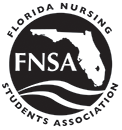 Florida Nursing Students’ Association, P.O. Box 536985, Orlando, FL 32853-6985THIS APPLICATION MUST BE SUBMITTED ANNUALLY. PLEASE NOTE CHANGES.SUBMISSION VIA LINK BELOW TO THE FIRST VICE PRESIDENT BY OCTOBER 7th.https://form.jotform.com/fnsa1stvp/Constituency2017PLEASE NOTE:   Membership Applications from your school must be received by October 7, 2018 to count toward delegate representation for the 2017 state convention. Your Official Application for Constituency Status must be submitted, at the latest, during Delegate Credentialing. Only if you are NOT represented, it may be emailed to the First Vice-President at  FNSA1STVP@gmail.com no later than November 17, 2018.What is an FNSA Constituent?An FNSA constituent is any school chapter in state-approved program-preparing students for licensure as a Registered Nurse (RN) that meets the annualPlease print or type the following information as accurately as possible. Consult faculty for clarity of information (proper name of school, nursing organization), if necessary. Please do not use initials for schools as this may delay processing.constituency requirements detailed below. FNSA constituents qualify for prizes and	awards issued by FNSA. If you have any questions, please contact the FNSA Executive Board.How to Become an FNSA ConstituentThis application must be submitted annually and can be submitted at the Annual House of Delegates meeting. For those school chapters unable to send a representative to the Annual House of Delegates meeting, the application may be sent to FNSA postmarked no later than 10 working days after the close of the House of Delegates meeting of the same year. Schools become FNSA constituents when they submit the Official Application for Constituency Status and membership data verifies a minimum of 15 NSNAmembers at the school, Schools with enrollment under 15 must notify the FNSAoffice directly. FNSA must also have a copy of the current chapter bylaws on file.This application contains the areas of conformity listed in the FNSA bylaws. By submitting this, schools agree to abide by these areas of conformity byincorporating them into their own bylaws.Elected school officers and consultants are responsible for signing and submitting this application. State officers cannot sign applications for chapters unless the officer is also the elected chapter president. Applications signed by faculty will be returned for appropriate signature. By signing this application the chapter president understands that:1.     This application in itself does not fulfill the requirements for NSNA orFNSA constituency status;2. 	Chapter bylaws have been reviewed, submitted, and comply with the areas of conformity below;3. 	And this application is valid for one year and must be submitted annually by the deadline.Chapter President’s SignatureEach school chapter having achieved NSNA constituency shall be eligible for one delegate to state convention regardless of FNSA constituency. Alternate delegates must be credentialed prior to being seated; each school chapter meeting constituency requirement will be allowed one (1) alternate for up to five (5) delegates.Members in attendance who are not voting delegates may discuss an issue before the House of Delegates but may not make a motion or vote.Delegate RepresentationEach school chapter that is a recognized constituent will be entitled to one voting delegate and alternate to the state annual convention. In addition, each school constituent will be entitled to an additional delegate and alternate for each 15 members or a fraction thereof.0 – 15                                           1 + corresponding # of alternates16 – 30                                         2 + “          “                “                “31 – 45                                         3 + “          “                “                “46 – 60                                         4 + “          “                “                “61 – 75                                         5 + “          “                “                “School Association (please spell out completely) and campus (if needed)School AddressCity                                                                State                          ZipHereby applies for recognition as an official constituent of the Florida Nursing Students Association. We agree to abide by the following areas of conformity in our association and incorporate them into our bylaws.ARTICLE II – PURPOSE AND FUNCTIONSSECTION 1. The purpose of FNSA is:(a) To aid in the preparation of nursing students for the assumption of professional responsibilities.(b) To aid in the development of the whole person and that person's responsibility for the healthcare of people in all walks of life.(c) To provide programs representative of fundamental and current professional interest and concerns.SECTION 2. The functions of FNSA shall include the following:(a) To provide a professional organization at a state level of nursing students and to encourage participation in meetings and activities of the association. (b) To promote collaborative relationships with ANA, NLN, The International Council of Nurses, and their constituents, as well as with other nursing andrelated health organizations.(c) To stimulate interest in and an understanding of the program of FLN andFNA.(d) To serve as a channel of communication between the nursing students' organization and the various state and district units of the graduate professional nurses' organization.(e) To participate as an active constituent of the National Student Nurses' Association, Inc., through duly elected representatives.(f) To promote and encourage participation in community affairs and activities toward improved health care and the resolution of related social issues.(g) To speak for nursing students to the public, institutions, and governmental bodies, and to influence health care, nursing education and practice through appropriate legislative activities.(h) To promote and encourage student participation in interdisciplinary activities.(i) To have direct input into standards of nursing education and influence the educational process.(j) To promote and encourage recruitment efforts, participation in student activities, and educational opportunities regardless of persons' race, color,creed, sex, lifestyle, national origin, age or economic status.ARTICLE III – CONSTITUENT ASSOCIATIONSSECTION 1. School Nursing Students' Associations may upon request and by a majority vote of this association, be recognized as constituents of FNSA, and provided they have met the following criteria:(a) The chapter consists of a minimum of fifteen (15) members or the total school enrollment if less than fifteen (15).(c) Any school chapter or state association whose membership is composed of active or associate NSNA members and has submitted the Official Application for NSNA Constituency Status (the application) containing the areas of conformity, and upon meeting such other policies as the Board of Directors may determine, shall be recognized as a constituent. The application must besubmitted annually and can be submitted at the Annual Convention site during the delegate credentialing process for the Annual House of Delegates meeting. For those school and state associations unable to send representatives to the Annual House of Delegates meeting, the application may be sent to the NSNA on a date postmarked no later than ten (10) working days after the close of the House of Delegates meeting of the same year.(d) The chapter has submitted an Official Application for FNSA status. The FNSA application must be submitted annually, two (2) weeks prior to FNSA’s Annual Convention and can be submitted at the Annual Convention site duringthe delegates credentialing process for the Annual House of Delegates meeting. For those schools unable to attend the FNSA State Convention, the application may be sent to the FNSA’s First Vice President no later than ten (10) working days after the House of Delegates meeting of the same year.(e) When an organization establishes constituency for the first time, a copy of chapter bylaws must be submitted with the FNSA Official Constituency form to the FNSA First Vice President. Each school chapter is responsible for creating and maintaining their own bylaws that are in compliance with State and National bylaws.SECTION 2. Boundaries of local Nursing Students' Associations shall be clearly defined and recorded by the Executive Board of the association. These boundaries shall be individual school associations.SECTION 3. A constituent association not complying with these bylaws may be removed from membership in FNSA by a two-thirds (2/3) vote of the Executive Board, provided due notice has been given to the constituent association at least two months before the vote is taken.SECTION 4. FNSA is an entity separate and apart from NSNA in itsadministration of activities, with NSNA exercising no supervision or control over these immediate daily and regular activities. NSNA will not be held liable for any loss, damages, or injuries sustained by third parties as a result of thenegligence or acts of FNSA, or the members thereof. In the event any legal proceeding is brought against NSNA as a result of such acts of omission or commission by FNSA, said state association will indemnify and hold harmless the NSNA from any liability.SECTION 5. School chapters are entities separate and apart from FNSA in their administration or activities, with FNSA exercising no supervision or control over these immediate daily and regular activities. FNSA will not be held liable for any loss, damages, or injuries sustained by third parties as a result of thenegligence or acts of school chapters or the members thereof. In the event anylegal proceeding is brought against FNSA as a result of such acts of omission or commission by school chapter, said school chapter will indemnify and hold harmless the FNSA from any liability.ARTICLE IV – MEMBERSHIPSECTION 1. Members of the constituent associations shall constitute the membership of the FNSA.SECTION 2. Members of the constituent association shall be: (a) Active members:1. Students enrolled in state-approved programs leading to licensure as a registered nurse.2. Registered nurses enrolled in programs leading to baccalaureate degrees with a major in nursing.association is not available. Individual members shall have the privileges of membership as prescribed in Article IV, Section 2, items (a) and (b), depending upon that person's status.SECTION 3. Categories of non-constituent membership shall be: (a) Sustaining members:1. Sustaining membership shall be open at the state level to any individual or organization interested in furthering the development and growth of the FNSA.2. Sustaining members shall receive Hotline and other informationfrom the FNSA Corresponding Secretary but shall have none of the obligations or privileges of membership.(b) Honorary members:1. Honorary lifetime membership may be conferred by a two-thirds (2/3) vote of the House of Delegates with recommendation of the Executive Board upon persons who have rendered distinguished service or valuable assistance to FNSA.2. Honorary members shall have none of the obligations or privileges of membership.SECTION 4. Active and individual membership may be extended six months beyond completion of a student's program in nursing. Active, associate, individual, and sustaining membership shall be renewed annually.SECTION 5. Every member that is in good standing in FNSA is a member of the National Student Nurses' Association, Inc.ARTICLE V – DUESSECTION 1. Membership in NSNA/FNSA is for either a one (1) or two (2) year period, starting with the first of the month in which a student membership formand dues are received by NSNA. Three (3) dues payment options are available:(a) Option 1: One (1) year membership is thirty-five dollars ($35.00).(b) Option 2: One (1) year renewal membership is forty dollars ($40.00). (c) Option 3: Two (two) year membership is seventy dollars ($70.00).SECTION 2. Payment of National Student Nurses' Association, FNSA and local dues, if any, is a prerequisite for membership in FNSA.SECTION 3. NSNA and FNSA dues shall be payable directly to NSNA. NSNA shall forward FNSA dues to the FNSA Executive Director, or management firm. Local dues shall not be remitted to NSNA.SECTION 4. Sustaining membership shall be: (a) Individual: thirty dollars ($30.00).(b) Local Organizations: fifty dollars ($50.00). (c) State Organizations: fifty dollars ($50.00).SECTION 5. Sustaining membership shall be for the period starting with the first of the month in which a sustaining membership form and dues are received byFNSA.SECTION 6. Any member who fails to pay current dues shall forfeit all the privileges of membership.ONLY DULY ELECTED SCHOOL PRESIDENTS WHO ARE FNSA MEMBERS MAY SUBMIT APPLICATION.3. Active members shall have all the privileges of membership.                 	(b) Associate members:Chapter President/Email Address1. Pre-nursing students, including registered nurses enrolled in                	college or university programs designed as a preparation forChapter Adviser/Email Addressentrance into a program leading to an associate degree, diploma or          	baccalaureate degree in nursing.2. Associate members shall have all the privileges of membership except the right to hold the offices of President and First VicePresident at the state level and the offices of the President and VicePresident at the national level.3. Pre-nursing students must be currently enrolled in or have completed nine credit hours of nursing prerequisites, must be actively taking nursing prerequisites, and must be identified as such by the Dean/Director of the state approved school they are planning to or are attending.(c) Individual members:1. Individual membership shall be open at the state and national level to any eligible student when membership in a constituentMonth and Year of Next Chapter ElectionSUBMISSION VIA LINK BELOW TO THE FIRST VICE PRESIDENT BY OCTOBER 7thhttps://form.jotform.us/fnsa1stvp/Constituency2017